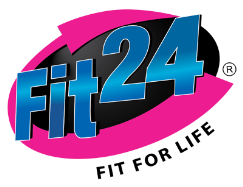 EMPLOYMENT APPLICATION FORMĐƠN DỰ TUYỂNFIT24  Fitness and YogaTrung tâm thể dục thể hình & Yoga FIT24Please complete by using Block Letters and tick as appropriatePlease complete by using Block Letters and tick as appropriatePlease complete by using Block Letters and tick as appropriatePlease complete by using Block Letters and tick as appropriateVui lòng điền thông tin bằng chữ hoặc đánh dấu vào ô trốngVui lòng điền thông tin bằng chữ hoặc đánh dấu vào ô trốngVui lòng điền thông tin bằng chữ hoặc đánh dấu vào ô trốngVui lòng điền thông tin bằng chữ hoặc đánh dấu vào ô trốngPosition applied:Expected Salary/month:      Date available:   /  /    Vị trí dự tuyểnVị trí dự tuyểnMức lương mong muốnNgày có thể bắt đầu làm việcPERSONAL INFORMATION (THÔNG TIN CÁ NHÂN)PERSONAL INFORMATION (THÔNG TIN CÁ NHÂN)PERSONAL INFORMATION (THÔNG TIN CÁ NHÂN)PERSONAL INFORMATION (THÔNG TIN CÁ NHÂN)PERSONAL INFORMATION (THÔNG TIN CÁ NHÂN)PERSONAL INFORMATION (THÔNG TIN CÁ NHÂN)PERSONAL INFORMATION (THÔNG TIN CÁ NHÂN)PERSONAL INFORMATION (THÔNG TIN CÁ NHÂN)Full name:      Full name:      Full name:      Full name:      Full name:      Nickname:      Nickname:      Nickname:      Họ và tên                                                                              Họ và tên                                                                              Họ và tên                                                                              Họ và tên                                                                              Họ và tên                                                                              Tên thường gọiTên thường gọiTên thường gọiDate of birth:   /  /    Date of birth:   /  /    Place of birth:      Place of birth:      Place of birth:      Marital Status:      Marital Status:      Marital Status:      Ngày tháng năm sinhNgày tháng năm sinhNơi sinhNơi sinhNơi sinhTình trạng hôn nhânTình trạng hôn nhânTình trạng hôn nhânNumber of Identify Card:      Number of Identify Card:      Date of issue:   /  /    Date of issue:   /  /    Date of issue:   /  /    Place of issue:      Place of issue:      Place of issue:      Số CMND                                                         Số CMND                                                         Ngày cấp Ngày cấp Ngày cấp Nơi cấpNơi cấpNơi cấpPermanent address:      Permanent address:      Permanent address:      Permanent address:      Permanent address:      Permanent address:      Permanent address:      Permanent address:      Địa chỉ thường trúĐịa chỉ thường trúĐịa chỉ thường trúĐịa chỉ thường trúĐịa chỉ thường trúĐịa chỉ thường trúĐịa chỉ thường trúĐịa chỉ thường trúTemporary address:      Temporary address:      Temporary address:      Temporary address:      Temporary address:      Temporary address:      Temporary address:      Temporary address:      Địa chỉ tạm trúĐịa chỉ tạm trúĐịa chỉ tạm trúĐịa chỉ tạm trúĐịa chỉ tạm trúĐịa chỉ tạm trúĐịa chỉ tạm trúĐịa chỉ tạm trúMobile phone:      Mobile phone:      Home phone:      Home phone:      Home phone:      Email:      Email:      Email:      Số điện thoại di động                                 Số điện thoại di động                                 Số điện thoại nhàSố điện thoại nhàSố điện thoại nhàHeight:    cmHeight:    cmWeight:    kgWeight:    kgWeight:    kgFacebook:      Facebook:      Facebook:      Chiều caoChiều caoCân nặngCân nặngCân nặngHobbies & Interest:      Hobbies & Interest:      Hobbies & Interest:      Hobbies & Interest:      Hobbies & Interest:      Hobbies & Interest:      Hobbies & Interest:      Hobbies & Interest:      Sở thíchSở thíchSở thíchSở thíchSở thíchSở thíchSở thíchSở thíchEDUCATION (TRÌNH ĐỘ HỌC VẤN)EDUCATION (TRÌNH ĐỘ HỌC VẤN)EDUCATION (TRÌNH ĐỘ HỌC VẤN)EDUCATION (TRÌNH ĐỘ HỌC VẤN)EDUCATION (TRÌNH ĐỘ HỌC VẤN)EDUCATION (TRÌNH ĐỘ HỌC VẤN)EDUCATION (TRÌNH ĐỘ HỌC VẤN)EDUCATION (TRÌNH ĐỘ HỌC VẤN)Please fill out every level and attach copy of the hightest level certificatesVui lòng điền đầy đủ thông tin và nộp bản sao bằng cấp cao nhấtPlease fill out every level and attach copy of the hightest level certificatesVui lòng điền đầy đủ thông tin và nộp bản sao bằng cấp cao nhấtPlease fill out every level and attach copy of the hightest level certificatesVui lòng điền đầy đủ thông tin và nộp bản sao bằng cấp cao nhấtPlease fill out every level and attach copy of the hightest level certificatesVui lòng điền đầy đủ thông tin và nộp bản sao bằng cấp cao nhấtPlease fill out every level and attach copy of the hightest level certificatesVui lòng điền đầy đủ thông tin và nộp bản sao bằng cấp cao nhấtPlease fill out every level and attach copy of the hightest level certificatesVui lòng điền đầy đủ thông tin và nộp bản sao bằng cấp cao nhấtPlease fill out every level and attach copy of the hightest level certificatesVui lòng điền đầy đủ thông tin và nộp bản sao bằng cấp cao nhấtPlease fill out every level and attach copy of the hightest level certificatesVui lòng điền đầy đủ thông tin và nộp bản sao bằng cấp cao nhấtEducation levelCấp bậc họcName of School/IstitutionTên trườngName of School/IstitutionTên trườngPeriod attendedThời gian họcPeriod attendedThời gian họcPeriod attendedThời gian họcGraduation DegreeBằng cấpđạt đượcMajor SubjectNgành họcEducation levelCấp bậc họcName of School/IstitutionTên trườngName of School/IstitutionTên trườngFromTừToĐếnToĐếnGraduation DegreeBằng cấpđạt đượcMajor SubjectNgành họcHigh school  /  /      /  /      /  /    Phổ thông trung học  /  /      /  /      /  /    Vocational/Diploma  /  /      /  /      /  /    Cao đẳng/Trường nghề  /  /      /  /      /  /    Graduate or Equivalent  /  /      /  /      /  /    Đại học hoặc cấp tương đương  /  /      /  /      /  /    Post graduate  /  /      /  /      /  /    Sau đại học  /  /      /  /      /  /    Other Courses  /  /      /  /      /  /    Các khóa học khác  /  /      /  /      /  /    SKILLS (KỸ NĂNG)SKILLS (KỸ NĂNG)SKILLS (KỸ NĂNG)SKILLS (KỸ NĂNG)SKILLS (KỸ NĂNG)SKILLS (KỸ NĂNG)SKILLS (KỸ NĂNG)SKILLS (KỸ NĂNG)SKILLS (KỸ NĂNG)SKILLS (KỸ NĂNG)SKILLS (KỸ NĂNG)SKILLS (KỸ NĂNG)SKILLS (KỸ NĂNG)SKILLS (KỸ NĂNG)SKILLS (KỸ NĂNG)SKILLS (KỸ NĂNG)SKILLS (KỸ NĂNG)SKILLS (KỸ NĂNG)SKILLS (KỸ NĂNG)Please specify level of proficiencyVui lòng ghi rõ trình độPlease specify level of proficiencyVui lòng ghi rõ trình độPlease specify level of proficiencyVui lòng ghi rõ trình độPlease specify level of proficiencyVui lòng ghi rõ trình độPlease specify level of proficiencyVui lòng ghi rõ trình độPlease specify level of proficiencyVui lòng ghi rõ trình độPlease specify level of proficiencyVui lòng ghi rõ trình độPlease specify level of proficiencyVui lòng ghi rõ trình độPlease specify level of proficiencyVui lòng ghi rõ trình độPlease specify level of proficiencyVui lòng ghi rõ trình độPlease specify level of proficiencyVui lòng ghi rõ trình độPlease specify level of proficiencyVui lòng ghi rõ trình độPlease specify level of proficiencyVui lòng ghi rõ trình độPlease specify level of proficiencyVui lòng ghi rõ trình độPlease specify level of proficiencyVui lòng ghi rõ trình độPlease specify level of proficiencyVui lòng ghi rõ trình độPlease specify level of proficiencyVui lòng ghi rõ trình độPlease specify level of proficiencyVui lòng ghi rõ trình độPlease specify level of proficiencyVui lòng ghi rõ trình độE: ExcellentE: ExcellentE: ExcellentE: ExcellentG: GoodG: GoodG: GoodF: FairF: FairP:PoorP:PoorP:PoorP:PoorP:PoorE: Rất giỏi E: Rất giỏi E: Rất giỏi E: Rất giỏi G: GiỏiG: GiỏiG: GiỏiF: Khá F: Khá P: Không tốtP: Không tốtP: Không tốtP: Không tốtP: Không tốtLanguage skills (Khả năng ngoại ngữ)Language skills (Khả năng ngoại ngữ)Language skills (Khả năng ngoại ngữ)Language skills (Khả năng ngoại ngữ)Language skills (Khả năng ngoại ngữ)Language skills (Khả năng ngoại ngữ)Language skills (Khả năng ngoại ngữ)Language skills (Khả năng ngoại ngữ)Language skills (Khả năng ngoại ngữ)Language skills (Khả năng ngoại ngữ)Language skills (Khả năng ngoại ngữ)Language skills (Khả năng ngoại ngữ)Language skills (Khả năng ngoại ngữ)Language skills (Khả năng ngoại ngữ)Language skills (Khả năng ngoại ngữ)Language skills (Khả năng ngoại ngữ)Language skills (Khả năng ngoại ngữ)Language skills (Khả năng ngoại ngữ)Language skills (Khả năng ngoại ngữ)English (Tiếng Anh):      English (Tiếng Anh):      English (Tiếng Anh):      English (Tiếng Anh):      English (Tiếng Anh):      English (Tiếng Anh):      English (Tiếng Anh):      English (Tiếng Anh):      English (Tiếng Anh):      Chinese (Tiếng Hoa):      Chinese (Tiếng Hoa):      Chinese (Tiếng Hoa):      Chinese (Tiếng Hoa):      Chinese (Tiếng Hoa):      Others (Khác):      Others (Khác):      Others (Khác):      Others (Khác):      Others (Khác):      Computer skills (Kỹ năng tin học)Computer skills (Kỹ năng tin học)Computer skills (Kỹ năng tin học)Computer skills (Kỹ năng tin học)Computer skills (Kỹ năng tin học)Computer skills (Kỹ năng tin học)Computer skills (Kỹ năng tin học)Computer skills (Kỹ năng tin học)Computer skills (Kỹ năng tin học)Computer skills (Kỹ năng tin học)Computer skills (Kỹ năng tin học)Computer skills (Kỹ năng tin học)Computer skills (Kỹ năng tin học)Computer skills (Kỹ năng tin học)Computer skills (Kỹ năng tin học)Computer skills (Kỹ năng tin học)Computer skills (Kỹ năng tin học)Computer skills (Kỹ năng tin học)Computer skills (Kỹ năng tin học)MS Office:      MS Office:      MS Office:      MS Office:      MS Office:      Internet:      Internet:      Internet:      Internet:      Typing skills (Kỹ năng đánh máy):  Typing skills (Kỹ năng đánh máy):  Typing skills (Kỹ năng đánh máy):  Typing skills (Kỹ năng đánh máy):  Typing skills (Kỹ năng đánh máy):  Other (Khác):      Other (Khác):      Other (Khác):      Other (Khác):      Other (Khác):      EMPLOYMENT HISTORY (QUÁ TRÌNH LÀM VIỆC)EMPLOYMENT HISTORY (QUÁ TRÌNH LÀM VIỆC)EMPLOYMENT HISTORY (QUÁ TRÌNH LÀM VIỆC)EMPLOYMENT HISTORY (QUÁ TRÌNH LÀM VIỆC)EMPLOYMENT HISTORY (QUÁ TRÌNH LÀM VIỆC)EMPLOYMENT HISTORY (QUÁ TRÌNH LÀM VIỆC)EMPLOYMENT HISTORY (QUÁ TRÌNH LÀM VIỆC)EMPLOYMENT HISTORY (QUÁ TRÌNH LÀM VIỆC)EMPLOYMENT HISTORY (QUÁ TRÌNH LÀM VIỆC)EMPLOYMENT HISTORY (QUÁ TRÌNH LÀM VIỆC)EMPLOYMENT HISTORY (QUÁ TRÌNH LÀM VIỆC)EMPLOYMENT HISTORY (QUÁ TRÌNH LÀM VIỆC)EMPLOYMENT HISTORY (QUÁ TRÌNH LÀM VIỆC)EMPLOYMENT HISTORY (QUÁ TRÌNH LÀM VIỆC)EMPLOYMENT HISTORY (QUÁ TRÌNH LÀM VIỆC)EMPLOYMENT HISTORY (QUÁ TRÌNH LÀM VIỆC)EMPLOYMENT HISTORY (QUÁ TRÌNH LÀM VIỆC)EMPLOYMENT HISTORY (QUÁ TRÌNH LÀM VIỆC)EMPLOYMENT HISTORY (QUÁ TRÌNH LÀM VIỆC)Starting from the latest employmentBắt đầu từ Công ty gần nhấtStarting from the latest employmentBắt đầu từ Công ty gần nhấtStarting from the latest employmentBắt đầu từ Công ty gần nhấtStarting from the latest employmentBắt đầu từ Công ty gần nhấtStarting from the latest employmentBắt đầu từ Công ty gần nhấtStarting from the latest employmentBắt đầu từ Công ty gần nhấtStarting from the latest employmentBắt đầu từ Công ty gần nhấtStarting from the latest employmentBắt đầu từ Công ty gần nhấtStarting from the latest employmentBắt đầu từ Công ty gần nhấtStarting from the latest employmentBắt đầu từ Công ty gần nhấtStarting from the latest employmentBắt đầu từ Công ty gần nhấtStarting from the latest employmentBắt đầu từ Công ty gần nhấtStarting from the latest employmentBắt đầu từ Công ty gần nhấtStarting from the latest employmentBắt đầu từ Công ty gần nhấtStarting from the latest employmentBắt đầu từ Công ty gần nhấtStarting from the latest employmentBắt đầu từ Công ty gần nhấtStarting from the latest employmentBắt đầu từ Công ty gần nhấtStarting from the latest employmentBắt đầu từ Công ty gần nhấtStarting from the latest employmentBắt đầu từ Công ty gần nhấtName of CompanyTên công tyName of CompanyTên công tyName of CompanyTên công tyName of CompanyTên công tyName of CompanyTên công tyName of CompanyTên công tyPeriodThời gian làm việcPeriodThời gian làm việcPeriodThời gian làm việcPeriodThời gian làm việcLast positionVị trílúc nghỉ việcLast positionVị trílúc nghỉ việcLast positionVị trílúc nghỉ việcBasic SalaryMức lương cơ bảnBasic SalaryMức lương cơ bảnBasic SalaryMức lương cơ bảnLeaving reasonLý do nghỉ việcLeaving reasonLý do nghỉ việcLeaving reasonLý do nghỉ việcName of CompanyTên công tyName of CompanyTên công tyName of CompanyTên công tyName of CompanyTên công tyName of CompanyTên công tyName of CompanyTên công tyFromTừFromTừToĐếnToĐếnLast positionVị trílúc nghỉ việcLast positionVị trílúc nghỉ việcLast positionVị trílúc nghỉ việcBasic SalaryMức lương cơ bảnBasic SalaryMức lương cơ bảnBasic SalaryMức lương cơ bảnLeaving reasonLý do nghỉ việcLeaving reasonLý do nghỉ việcLeaving reasonLý do nghỉ việcCompany 1Công ty 1Company 1Công ty 1Company 1Công ty 1Company 1Công ty 1Company 1Công ty 1Company 1Công ty 1  /  /      /  /      /  /      /  /    Job responsibilitiesNhiệm vụJob responsibilitiesNhiệm vụJob responsibilitiesNhiệm vụJob responsibilitiesNhiệm vụJob responsibilitiesNhiệm vụJob responsibilitiesNhiệm vụCompany 2Công ty 2Company 2Công ty 2Company 2Công ty 2Company 2Công ty 2Company 2Công ty 2Company 2Công ty 2  /  /      /  /      /  /      /  /    Job responsibilitiesNhiệm vụJob responsibilitiesNhiệm vụJob responsibilitiesNhiệm vụJob responsibilitiesNhiệm vụJob responsibilitiesNhiệm vụJob responsibilitiesNhiệm vụCompany 3Công ty 3Company 3Công ty 3Company 3Công ty 3Company 3Công ty 3Company 3Công ty 3Company 3Công ty 3  /  /      /  /      /  /      /  /    Job responsibilitiesNhiệm vụJob responsibilitiesNhiệm vụJob responsibilitiesNhiệm vụJob responsibilitiesNhiệm vụJob responsibilitiesNhiệm vụJob responsibilitiesNhiệm vụREFEREE (Other than relatives) (NGƯỜI CHỨNG NHẬN - Không phải người thân)REFEREE (Other than relatives) (NGƯỜI CHỨNG NHẬN - Không phải người thân)REFEREE (Other than relatives) (NGƯỜI CHỨNG NHẬN - Không phải người thân)REFEREE (Other than relatives) (NGƯỜI CHỨNG NHẬN - Không phải người thân)REFEREE (Other than relatives) (NGƯỜI CHỨNG NHẬN - Không phải người thân)REFEREE (Other than relatives) (NGƯỜI CHỨNG NHẬN - Không phải người thân)REFEREE (Other than relatives) (NGƯỜI CHỨNG NHẬN - Không phải người thân)REFEREE (Other than relatives) (NGƯỜI CHỨNG NHẬN - Không phải người thân)REFEREE (Other than relatives) (NGƯỜI CHỨNG NHẬN - Không phải người thân)REFEREE (Other than relatives) (NGƯỜI CHỨNG NHẬN - Không phải người thân)REFEREE (Other than relatives) (NGƯỜI CHỨNG NHẬN - Không phải người thân)REFEREE (Other than relatives) (NGƯỜI CHỨNG NHẬN - Không phải người thân)REFEREE (Other than relatives) (NGƯỜI CHỨNG NHẬN - Không phải người thân)REFEREE (Other than relatives) (NGƯỜI CHỨNG NHẬN - Không phải người thân)REFEREE (Other than relatives) (NGƯỜI CHỨNG NHẬN - Không phải người thân)REFEREE (Other than relatives) (NGƯỜI CHỨNG NHẬN - Không phải người thân)REFEREE (Other than relatives) (NGƯỜI CHỨNG NHẬN - Không phải người thân)REFEREE (Other than relatives) (NGƯỜI CHỨNG NHẬN - Không phải người thân)REFEREE (Other than relatives) (NGƯỜI CHỨNG NHẬN - Không phải người thân)NameHọ và tênNameHọ và tênNameHọ và tênNameHọ và tênNameHọ và tênNameHọ và tênPositionChức vụPositionChức vụPositionChức vụPositionChức vụOrganizationCông tyOrganizationCông tyOrganizationCông tyOrganizationCông tyPhone numberSố điện thoạiPhone numberSố điện thoạiPhone numberSố điện thoạiPhone numberSố điện thoạiPhone numberSố điện thoạiOTHERS (KHÁC)OTHERS (KHÁC)OTHERS (KHÁC)OTHERS (KHÁC)OTHERS (KHÁC)OTHERS (KHÁC)OTHERS (KHÁC)OTHERS (KHÁC)OTHERS (KHÁC)OTHERS (KHÁC)OTHERS (KHÁC)OTHERS (KHÁC)OTHERS (KHÁC)OTHERS (KHÁC)OTHERS (KHÁC)OTHERS (KHÁC)OTHERS (KHÁC)OTHERS (KHÁC)OTHERS (KHÁC)1.Are you currently a member of FIT24 Fitness and Yoga?Are you currently a member of FIT24 Fitness and Yoga?Are you currently a member of FIT24 Fitness and Yoga?Are you currently a member of FIT24 Fitness and Yoga?Are you currently a member of FIT24 Fitness and Yoga?Are you currently a member of FIT24 Fitness and Yoga?Are you currently a member of FIT24 Fitness and Yoga?Are you currently a member of FIT24 Fitness and Yoga?Are you currently a member of FIT24 Fitness and Yoga?Are you currently a member of FIT24 Fitness and Yoga?Are you currently a member of FIT24 Fitness and Yoga?Are you currently a member of FIT24 Fitness and Yoga?Are you currently a member of FIT24 Fitness and Yoga?Are you currently a member of FIT24 Fitness and Yoga?Are you currently a member of FIT24 Fitness and Yoga?Are you currently a member of FIT24 Fitness and Yoga?Are you currently a member of FIT24 Fitness and Yoga?Are you currently a member of FIT24 Fitness and Yoga?Bạn có phải là hội viên của trung tâm thể dục thể hình và Yoga Fit24 không?Bạn có phải là hội viên của trung tâm thể dục thể hình và Yoga Fit24 không?Bạn có phải là hội viên của trung tâm thể dục thể hình và Yoga Fit24 không?Bạn có phải là hội viên của trung tâm thể dục thể hình và Yoga Fit24 không?Bạn có phải là hội viên của trung tâm thể dục thể hình và Yoga Fit24 không?Bạn có phải là hội viên của trung tâm thể dục thể hình và Yoga Fit24 không?Bạn có phải là hội viên của trung tâm thể dục thể hình và Yoga Fit24 không?Bạn có phải là hội viên của trung tâm thể dục thể hình và Yoga Fit24 không?Bạn có phải là hội viên của trung tâm thể dục thể hình và Yoga Fit24 không?Bạn có phải là hội viên của trung tâm thể dục thể hình và Yoga Fit24 không?Bạn có phải là hội viên của trung tâm thể dục thể hình và Yoga Fit24 không?Bạn có phải là hội viên của trung tâm thể dục thể hình và Yoga Fit24 không?Bạn có phải là hội viên của trung tâm thể dục thể hình và Yoga Fit24 không?Bạn có phải là hội viên của trung tâm thể dục thể hình và Yoga Fit24 không?Bạn có phải là hội viên của trung tâm thể dục thể hình và Yoga Fit24 không?Bạn có phải là hội viên của trung tâm thể dục thể hình và Yoga Fit24 không?Bạn có phải là hội viên của trung tâm thể dục thể hình và Yoga Fit24 không?Bạn có phải là hội viên của trung tâm thể dục thể hình và Yoga Fit24 không?YesYesMembership No:      Membership No:      Membership No:      Membership No:      Membership No:      Membership No:      Membership No:      Membership No:      Membership No:      Membership No:      Membership No:      NoPhảiPhảiSố thẻ hội viênSố thẻ hội viênSố thẻ hội viênSố thẻ hội viênSố thẻ hội viênSố thẻ hội viênSố thẻ hội viênSố thẻ hội viênSố thẻ hội viênSố thẻ hội viênSố thẻ hội viênKhông2.Do you have any friends or relatives who are currently working in FIT24 Fitness and Yoga?Do you have any friends or relatives who are currently working in FIT24 Fitness and Yoga?Do you have any friends or relatives who are currently working in FIT24 Fitness and Yoga?Do you have any friends or relatives who are currently working in FIT24 Fitness and Yoga?Do you have any friends or relatives who are currently working in FIT24 Fitness and Yoga?Do you have any friends or relatives who are currently working in FIT24 Fitness and Yoga?Do you have any friends or relatives who are currently working in FIT24 Fitness and Yoga?Do you have any friends or relatives who are currently working in FIT24 Fitness and Yoga?Do you have any friends or relatives who are currently working in FIT24 Fitness and Yoga?Do you have any friends or relatives who are currently working in FIT24 Fitness and Yoga?Do you have any friends or relatives who are currently working in FIT24 Fitness and Yoga?Do you have any friends or relatives who are currently working in FIT24 Fitness and Yoga?Do you have any friends or relatives who are currently working in FIT24 Fitness and Yoga?Do you have any friends or relatives who are currently working in FIT24 Fitness and Yoga?Do you have any friends or relatives who are currently working in FIT24 Fitness and Yoga?Do you have any friends or relatives who are currently working in FIT24 Fitness and Yoga?Do you have any friends or relatives who are currently working in FIT24 Fitness and Yoga?Do you have any friends or relatives who are currently working in FIT24 Fitness and Yoga?Bạn có người thân hay bạn bè đang làm việc tại Trung tâm thể dục thể hình và Yoga FIT24 không?Bạn có người thân hay bạn bè đang làm việc tại Trung tâm thể dục thể hình và Yoga FIT24 không?Bạn có người thân hay bạn bè đang làm việc tại Trung tâm thể dục thể hình và Yoga FIT24 không?Bạn có người thân hay bạn bè đang làm việc tại Trung tâm thể dục thể hình và Yoga FIT24 không?Bạn có người thân hay bạn bè đang làm việc tại Trung tâm thể dục thể hình và Yoga FIT24 không?Bạn có người thân hay bạn bè đang làm việc tại Trung tâm thể dục thể hình và Yoga FIT24 không?Bạn có người thân hay bạn bè đang làm việc tại Trung tâm thể dục thể hình và Yoga FIT24 không?Bạn có người thân hay bạn bè đang làm việc tại Trung tâm thể dục thể hình và Yoga FIT24 không?Bạn có người thân hay bạn bè đang làm việc tại Trung tâm thể dục thể hình và Yoga FIT24 không?Bạn có người thân hay bạn bè đang làm việc tại Trung tâm thể dục thể hình và Yoga FIT24 không?Bạn có người thân hay bạn bè đang làm việc tại Trung tâm thể dục thể hình và Yoga FIT24 không?Bạn có người thân hay bạn bè đang làm việc tại Trung tâm thể dục thể hình và Yoga FIT24 không?Bạn có người thân hay bạn bè đang làm việc tại Trung tâm thể dục thể hình và Yoga FIT24 không?Bạn có người thân hay bạn bè đang làm việc tại Trung tâm thể dục thể hình và Yoga FIT24 không?Bạn có người thân hay bạn bè đang làm việc tại Trung tâm thể dục thể hình và Yoga FIT24 không?Bạn có người thân hay bạn bè đang làm việc tại Trung tâm thể dục thể hình và Yoga FIT24 không?Bạn có người thân hay bạn bè đang làm việc tại Trung tâm thể dục thể hình và Yoga FIT24 không?Bạn có người thân hay bạn bè đang làm việc tại Trung tâm thể dục thể hình và Yoga FIT24 không?YesYesName:      Name:      Name:      Name:      Name:      Name:      Name:      Name:      Name:      Name:      Name:      NoPhảiPhảiTênTênTênTênTênTênTênKhôngPosition:      Position:      Position:      Position:      Position:      Position:      Position:      Position:      Position:      Position:      Position:      Chức vụChức vụChức vụChức vụChức vụChức vụChức vụ3.Have you ever been employed by FIT24 Fitness and Yoga?Have you ever been employed by FIT24 Fitness and Yoga?Have you ever been employed by FIT24 Fitness and Yoga?Have you ever been employed by FIT24 Fitness and Yoga?Have you ever been employed by FIT24 Fitness and Yoga?Have you ever been employed by FIT24 Fitness and Yoga?Have you ever been employed by FIT24 Fitness and Yoga?Have you ever been employed by FIT24 Fitness and Yoga?Have you ever been employed by FIT24 Fitness and Yoga?Have you ever been employed by FIT24 Fitness and Yoga?Have you ever been employed by FIT24 Fitness and Yoga?Have you ever been employed by FIT24 Fitness and Yoga?Have you ever been employed by FIT24 Fitness and Yoga?Have you ever been employed by FIT24 Fitness and Yoga?Have you ever been employed by FIT24 Fitness and Yoga?Have you ever been employed by FIT24 Fitness and Yoga?Have you ever been employed by FIT24 Fitness and Yoga?Have you ever been employed by FIT24 Fitness and Yoga?Bạn đã từng làm việc cho Trung tâm thể dục thể hình và Yoga FIT4 chưa?Bạn đã từng làm việc cho Trung tâm thể dục thể hình và Yoga FIT4 chưa?Bạn đã từng làm việc cho Trung tâm thể dục thể hình và Yoga FIT4 chưa?Bạn đã từng làm việc cho Trung tâm thể dục thể hình và Yoga FIT4 chưa?Bạn đã từng làm việc cho Trung tâm thể dục thể hình và Yoga FIT4 chưa?Bạn đã từng làm việc cho Trung tâm thể dục thể hình và Yoga FIT4 chưa?Bạn đã từng làm việc cho Trung tâm thể dục thể hình và Yoga FIT4 chưa?Bạn đã từng làm việc cho Trung tâm thể dục thể hình và Yoga FIT4 chưa?Bạn đã từng làm việc cho Trung tâm thể dục thể hình và Yoga FIT4 chưa?Bạn đã từng làm việc cho Trung tâm thể dục thể hình và Yoga FIT4 chưa?Bạn đã từng làm việc cho Trung tâm thể dục thể hình và Yoga FIT4 chưa?Bạn đã từng làm việc cho Trung tâm thể dục thể hình và Yoga FIT4 chưa?Bạn đã từng làm việc cho Trung tâm thể dục thể hình và Yoga FIT4 chưa?Bạn đã từng làm việc cho Trung tâm thể dục thể hình và Yoga FIT4 chưa?Bạn đã từng làm việc cho Trung tâm thể dục thể hình và Yoga FIT4 chưa?Bạn đã từng làm việc cho Trung tâm thể dục thể hình và Yoga FIT4 chưa?Bạn đã từng làm việc cho Trung tâm thể dục thể hình và Yoga FIT4 chưa?Bạn đã từng làm việc cho Trung tâm thể dục thể hình và Yoga FIT4 chưa?YesYesPosition:      Position:      Position:      Position:      Position:      Position:      Position:      Position:      Position:      Position:      Position:      NoPhảiPhảiChức vụChức vụChức vụChức vụChức vụChức vụChức vụKhôngClub:      Club:      Club:      Club:      Club:      Club:      Club:      Club:      Club:      Club:      Club:      Câu lạc bộCâu lạc bộCâu lạc bộCâu lạc bộCâu lạc bộCâu lạc bộCâu lạc bộEmployee Code:      Employee Code:      Employee Code:      Employee Code:      Employee Code:      Employee Code:      Employee Code:      Employee Code:      Employee Code:      Employee Code:      Employee Code:      Mã nhân viênMã nhân viênMã nhân viênMã nhân viênMã nhân viênMã nhân viênMã nhân viênFrom:   /  /    From:   /  /    From:   /  /    From:   /  /    From:   /  /    From:   /  /    From:   /  /    To:   /  /    To:   /  /    To:   /  /    To:   /  /    TừTừTừTừTừTừTừĐếnĐếnĐếnĐến4.How đi you know about this position recrutment?How đi you know about this position recrutment?How đi you know about this position recrutment?How đi you know about this position recrutment?How đi you know about this position recrutment?How đi you know about this position recrutment?How đi you know about this position recrutment?How đi you know about this position recrutment?How đi you know about this position recrutment?How đi you know about this position recrutment?Bạn biết vị trí tuyển dụng này thông qua kênh thông tin nào?Bạn biết vị trí tuyển dụng này thông qua kênh thông tin nào?Bạn biết vị trí tuyển dụng này thông qua kênh thông tin nào?Bạn biết vị trí tuyển dụng này thông qua kênh thông tin nào?Bạn biết vị trí tuyển dụng này thông qua kênh thông tin nào?Bạn biết vị trí tuyển dụng này thông qua kênh thông tin nào?Bạn biết vị trí tuyển dụng này thông qua kênh thông tin nào?Bạn biết vị trí tuyển dụng này thông qua kênh thông tin nào?Bạn biết vị trí tuyển dụng này thông qua kênh thông tin nào?Bạn biết vị trí tuyển dụng này thông qua kênh thông tin nào?FAMILY INFORMATION (THÔNG TIN VỀ GIA ĐÌNH)FAMILY INFORMATION (THÔNG TIN VỀ GIA ĐÌNH)FAMILY INFORMATION (THÔNG TIN VỀ GIA ĐÌNH)FAMILY INFORMATION (THÔNG TIN VỀ GIA ĐÌNH)FAMILY INFORMATION (THÔNG TIN VỀ GIA ĐÌNH)Member of familyThành viên trong gia đìnhFull nameHọ và tênYear of birthNăm sinhOccupationNghề nghiệpHome addressĐịa chỉ nhàFather (Cha)Mother (Mẹ)Brother/Sister (Anh/chị)Brother/Sister (Anh/chị)Brother/Sister (Anh/chị)Spouse (Vợ/Chồng)Chilren (Con)Chilren (Con)Chilren (Con)I certify that all statements given in the application are true. If any part of my statement is found to be untrue after employment, I agree that Company has the right to terminate my employment without any compensation, serverance pay whatsoever or advance notice.I certify that all statements given in the application are true. If any part of my statement is found to be untrue after employment, I agree that Company has the right to terminate my employment without any compensation, serverance pay whatsoever or advance notice.I certify that all statements given in the application are true. If any part of my statement is found to be untrue after employment, I agree that Company has the right to terminate my employment without any compensation, serverance pay whatsoever or advance notice.I certify that all statements given in the application are true. If any part of my statement is found to be untrue after employment, I agree that Company has the right to terminate my employment without any compensation, serverance pay whatsoever or advance notice.I certify that all statements given in the application are true. If any part of my statement is found to be untrue after employment, I agree that Company has the right to terminate my employment without any compensation, serverance pay whatsoever or advance notice.Tôi xin cam đoan tất cả thông tin khai trong đơn dự tuyển này là đúng sự thật. Nếu bất cứ lời khai nào của tôi bị phát hiện sai sự thật sau khi đã được chấp thuận vào làm, Công ty có quyền chấm dứt hợp đồng làm việc của tôi ngay lập tức mà không cần bồi thường, không trả trợ cấp thôi việc.Tôi xin cam đoan tất cả thông tin khai trong đơn dự tuyển này là đúng sự thật. Nếu bất cứ lời khai nào của tôi bị phát hiện sai sự thật sau khi đã được chấp thuận vào làm, Công ty có quyền chấm dứt hợp đồng làm việc của tôi ngay lập tức mà không cần bồi thường, không trả trợ cấp thôi việc.Tôi xin cam đoan tất cả thông tin khai trong đơn dự tuyển này là đúng sự thật. Nếu bất cứ lời khai nào của tôi bị phát hiện sai sự thật sau khi đã được chấp thuận vào làm, Công ty có quyền chấm dứt hợp đồng làm việc của tôi ngay lập tức mà không cần bồi thường, không trả trợ cấp thôi việc.Tôi xin cam đoan tất cả thông tin khai trong đơn dự tuyển này là đúng sự thật. Nếu bất cứ lời khai nào của tôi bị phát hiện sai sự thật sau khi đã được chấp thuận vào làm, Công ty có quyền chấm dứt hợp đồng làm việc của tôi ngay lập tức mà không cần bồi thường, không trả trợ cấp thôi việc.Tôi xin cam đoan tất cả thông tin khai trong đơn dự tuyển này là đúng sự thật. Nếu bất cứ lời khai nào của tôi bị phát hiện sai sự thật sau khi đã được chấp thuận vào làm, Công ty có quyền chấm dứt hợp đồng làm việc của tôi ngay lập tức mà không cần bồi thường, không trả trợ cấp thôi việc.Signature of Applicant:Date:   /  /    Chữ ký của ứng viênNgàyFullname of Applicant:Họ tên của ứng viên